UDタクシーキャンペーン　乗車報告書送付先：下記の３つの方法があります。DPIのHPから記入　下記からご記入くださいhttps://docs.google.com/forms/d/e/1FAIpQLSf8sZgOqw0bIXqHVQKX0Fw7ojHIiR6Qt3msOsJCZbflmh-FiA/viewform?fbzx=1602438122695663600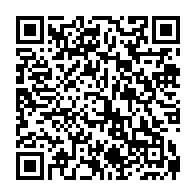 　⇒QRコードでもOK！Faxで送る　⇒　03-5282-0017　メールで送る　⇒　office@dpi-japan.org基礎情報●あなたの車椅子のタイプ：　○で選んでください手動車椅子・手動リクライニング式車椅子簡易電動車いす・電動車いす（メーカーと型番　　　　　　）その他（　　　　　）●乗車日時：●乗車した地域（都道府県と市町村まで）：車種　○で選んでください日産NV200　or　トヨタJPNタクシー運転手の対応タクシー会社：運転手名：接遇　○で選んでくださいとても良かった・良かった・悪かった・とても悪かった乗車を拒否するような言動はありましたか？（あれば具体的に）スロープの設置等の準備は的確にやれていましたか？乗車は何分程度かかりましたか？運転手さんは、車椅子を乗車させたのは何回目だと言っていましたか？（もし聞けたら聞いてみてください）車両の問題点●車両の構造で改善してほしい点を具体的にお願いしますスロープ：室内の高さ：室内の広さ：固定方法：その他　：感想等